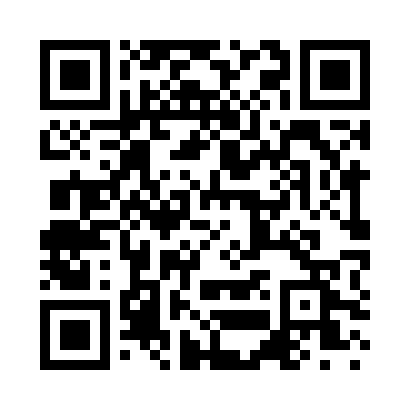 Prayer times for Suur Kolkja, EstoniaWed 1 May 2024 - Fri 31 May 2024High Latitude Method: Angle Based RulePrayer Calculation Method: Muslim World LeagueAsar Calculation Method: HanafiPrayer times provided by https://www.salahtimes.comDateDayFajrSunriseDhuhrAsrMaghribIsha1Wed2:475:151:086:249:0211:222Thu2:465:131:086:259:0511:233Fri2:455:101:086:279:0711:244Sat2:445:081:086:289:0911:255Sun2:435:051:086:299:1211:266Mon2:425:031:086:309:1411:277Tue2:415:001:086:329:1611:288Wed2:404:581:086:339:1811:299Thu2:394:561:086:349:2011:2910Fri2:384:531:086:369:2311:3011Sat2:374:511:086:379:2511:3112Sun2:364:491:076:389:2711:3213Mon2:364:471:076:399:2911:3314Tue2:354:451:076:419:3111:3415Wed2:344:421:086:429:3411:3516Thu2:334:401:086:439:3611:3617Fri2:324:381:086:449:3811:3718Sat2:314:361:086:459:4011:3819Sun2:314:341:086:469:4211:3920Mon2:304:321:086:479:4411:4021Tue2:294:301:086:489:4611:4122Wed2:284:291:086:499:4811:4223Thu2:284:271:086:519:5011:4224Fri2:274:251:086:529:5211:4325Sat2:274:231:086:539:5411:4426Sun2:264:221:086:539:5611:4527Mon2:254:201:086:549:5711:4628Tue2:254:191:086:559:5911:4729Wed2:244:171:096:5610:0111:4730Thu2:244:161:096:5710:0211:4831Fri2:234:141:096:5810:0411:49